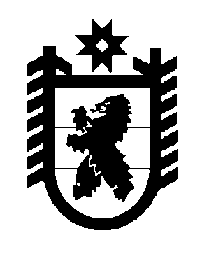 Российская Федерация Республика Карелия    ПРАВИТЕЛЬСТВО РЕСПУБЛИКИ КАРЕЛИЯРАСПОРЯЖЕНИЕ                                от   10 декабря 2014 года № 765р-Пг. Петрозаводск В соответствии с частью 11 статьи 154 Федерального закона от               22 августа 2004 года № 122-ФЗ «О внесении изменений в законодательные акты Российской Федерации и признании утратившими силу некоторых законодательных актов Российской Федерации в связи с принятием федеральных законов «О внесении изменений и дополнений в Федеральный закон «Об общих принципах организации законодательных (представительных) и исполнительных органов государственной власти субъектов Российской Федерации» и «Об общих принципах организации местного самоуправления в Российской Федерации», учитывая решение Петрозаводского городского Совета от 16 сентября 2014 года № 27/28-429 «О передаче имущества из муниципальной собственности Петрозавод-ского городского округа в государственную собственность Республики Карелия»:	1. Утвердить прилагаемый перечень имущества, передаваемого из муниципальной собственности Петрозаводского городского округа в государственную собственность Республики Карелия.	2. Государственному комитету Республики Карелия по управлению государственным имуществом и организации закупок  совместно с администрацией Петрозаводского городского округа обеспечить подписание передаточного акта.	3. Право собственности Республики Карелия на указанное в пункте 1 настоящего распоряжения имущество возникает с момента подписания передаточного акта.           ГлаваРеспублики  Карелия                                                             А.П. ХудилайненПеречень имущества, передаваемого из  муниципальной собственности Петрозаводского городского округа в государственную собственность Республики Карелия Утвержден распоряжением Правительства Республики Карелия  от 10 декабря 2014 года № 765р-П№ п/пНаименование имуществаАдрес местонахождения имуществаИндивидуализи-рующие характеристики имущества1.Здание  г. Петрозаводск, район ул. Муезерскойобъект незавершенного строительства, площадь застройки 1261,3 кв. м, степень готовности 12%2.Объект незавершенного строительстваг. Петрозаводск, район ул. Муезерскойплощадь застройки 1337,5 кв. м, степень готовности 27%3.Земельный участокг. Петрозаводск, в районе ул. Муезерскойплощадь 7465 кв. м, кадастровый номер 10:01:0100101:124